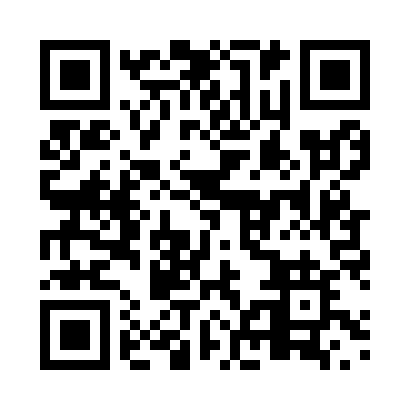 Prayer times for Butler, Manitoba, CanadaMon 1 Jul 2024 - Wed 31 Jul 2024High Latitude Method: Angle Based RulePrayer Calculation Method: Islamic Society of North AmericaAsar Calculation Method: HanafiPrayer times provided by https://www.salahtimes.comDateDayFajrSunriseDhuhrAsrMaghribIsha1Mon3:465:421:497:229:5711:532Tue3:465:431:507:229:5611:533Wed3:475:431:507:219:5611:534Thu3:475:441:507:219:5611:535Fri3:485:451:507:219:5511:536Sat3:485:461:507:219:5511:527Sun3:495:471:517:219:5411:528Mon3:495:481:517:209:5311:529Tue3:505:491:517:209:5311:5210Wed3:505:501:517:209:5211:5111Thu3:515:511:517:199:5111:5112Fri3:515:521:517:199:5011:5113Sat3:525:531:517:199:5011:5014Sun3:525:541:517:189:4911:5015Mon3:535:551:527:189:4811:5016Tue3:545:561:527:179:4711:4917Wed3:545:571:527:179:4611:4918Thu3:555:581:527:169:4511:4819Fri3:555:591:527:169:4411:4820Sat3:566:011:527:159:4311:4721Sun3:576:021:527:149:4111:4622Mon3:576:031:527:149:4011:4623Tue3:586:041:527:139:3911:4524Wed3:596:061:527:129:3811:4325Thu4:026:071:527:129:3611:4126Fri4:046:081:527:119:3511:3827Sat4:076:101:527:109:3411:3628Sun4:096:111:527:099:3211:3329Mon4:126:121:527:089:3111:3130Tue4:146:141:527:079:2911:2831Wed4:166:151:527:069:2811:26